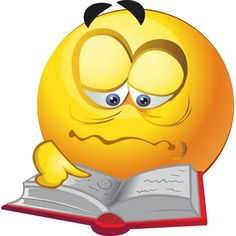 Mein Arbeitsplan für Montag, 23. März 2020Wir senden dir auch eine Vorlage, damit du selbst deine Tage planen kannstZeitFacherledigt8.30-9 UhrMatheArbeitsheft Mathematik 5 (hellblau): Geometrie: Seite 89 -9.15 UhrPausespielen und sich bewegen9.15-9.45 UhrDeutschAufgabenserie bei «mind» lösen: Lesen
https://www.mindsteps.ch/9.45-10.15 UhrPauseetwas essen und trinkenspielen und sich bewegen10.15- 11 UhrFächerübergreifendes Projekt: Mein TagebuchArbeitsauftrag lesenIdeen sammelnHeft /Mäppchen mit Blättern anlegen11-11.15 UhrPauseSpielen und sich bewegen11.15-12 UhrFächerübergreifendes Projekt:Mein Tagebuch:
Ersten Eintrag schreiben und gestalten12-13.30 Uhr MittagspauseMittagessen, ausruhen, spielen, malen13.30 - 14 UhrRealienÜben auf https://www.radfahrertest.ch/14-14.15 UhrPauseSpielen und bewegen14.15 - 15 UhrFächerübergreifendes Projekt:Etwas basteln, kochen, zeichnen, Foto machen, am Computer schreiben,...und dann als nächsten Beitrag im Tagebuch einplanen 